tel. (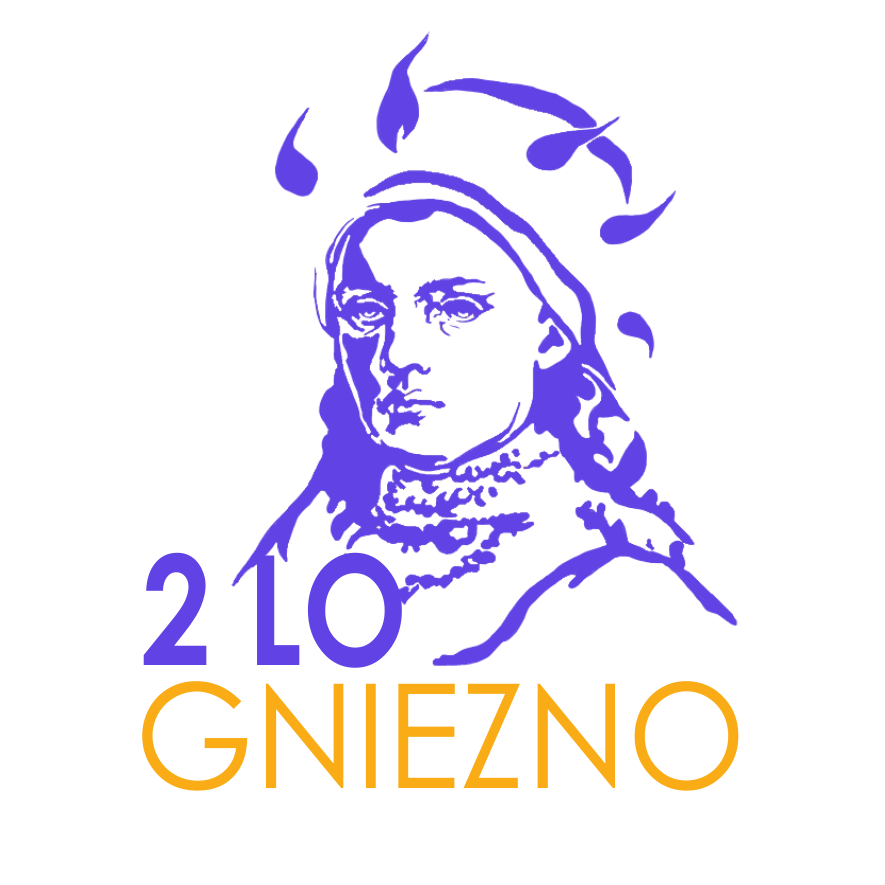 0 II Liceum Ogólnokształcące im. Dąbrówkiul. Ks. Prym. M. Łubieńskiego 3/5, 62-200 Gniezno NIP 784-10-73-610 tel. 61 426-13-44 lub 781 861 589        fax. 61 424-07-45glo2@o2.plprefiks-KARTA KGniezno, dnia ………………..r._____________________________________________________________________OŚWIADCZENIE o ubezpieczeniu uczniaOświadczam,  że syn / córka _______________________________ur. ____________________ ,  z  klasy _______________________ w r. szk.  2022  /  2023 jest objęty ubezpieczeniem  prywatnym.                                                                                _________________________